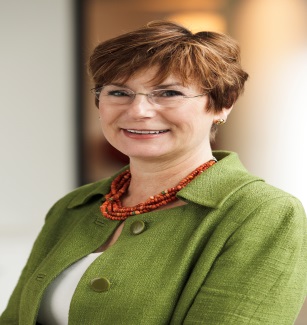 Sally has held positions in the acute, primary care systems, regionally in in strategic health authorities and deanery, the independent and charitable sector. As a nurse advisor at the Department of Health she led the development and implementation of the community matron policy, as a director in the Forensics Practice at PwC professional services she was involved in the review of Mid-Staffordshire, Winterbourne View and the Keogh Reviews. Sally’s international work involved working at the WHO on the Ebola response, in the Kingdom of Saudi Arabia on the response to the MERS Crisis. Sally joined Marie Stopes UK as the chief nurse prior to taking her current post as a senior lecturer at Oxford Brookes in the continuing professional development department leading modules such as Leadership for Public Health and Mastering Professional Practice. Sally is studying for her professional doctorate in nursing exploring the perceptions of successful chief nurse leadership. Sally is the chair of the Nurse Management and Leadership Forum and the Forums Chairs Committee at the Royal College of Nursing. The experience in regulatory clinical investigations, board leadership, assessment and development and productive improvement projects gives Sally a unique commercial, consulting investigation, and cultural change insights. 